Приложение 2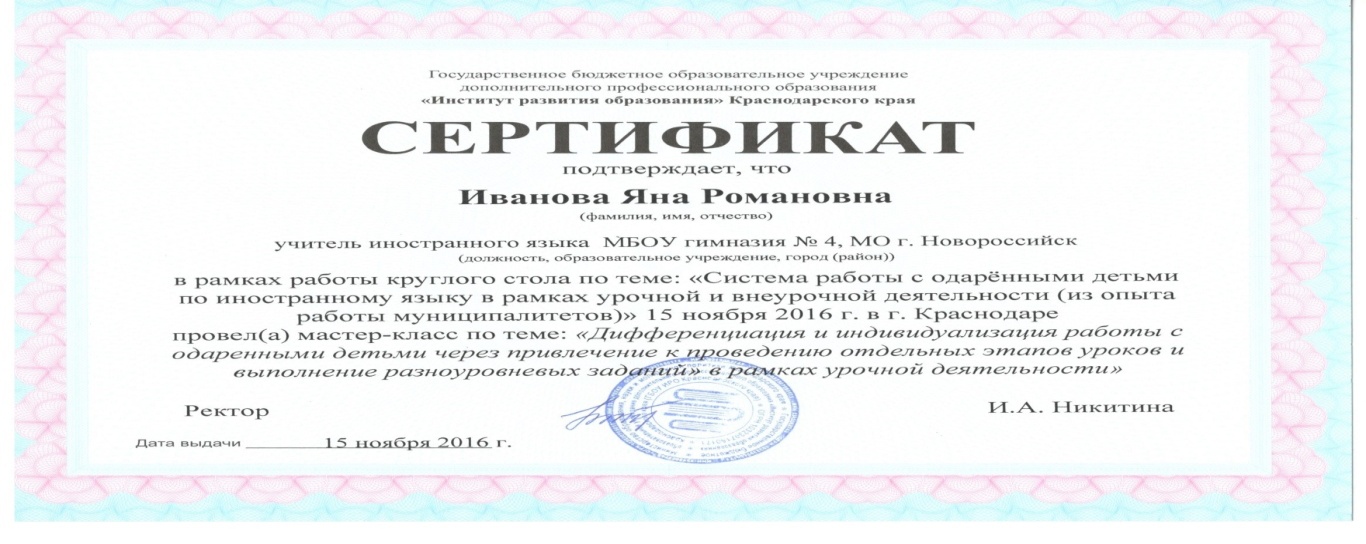 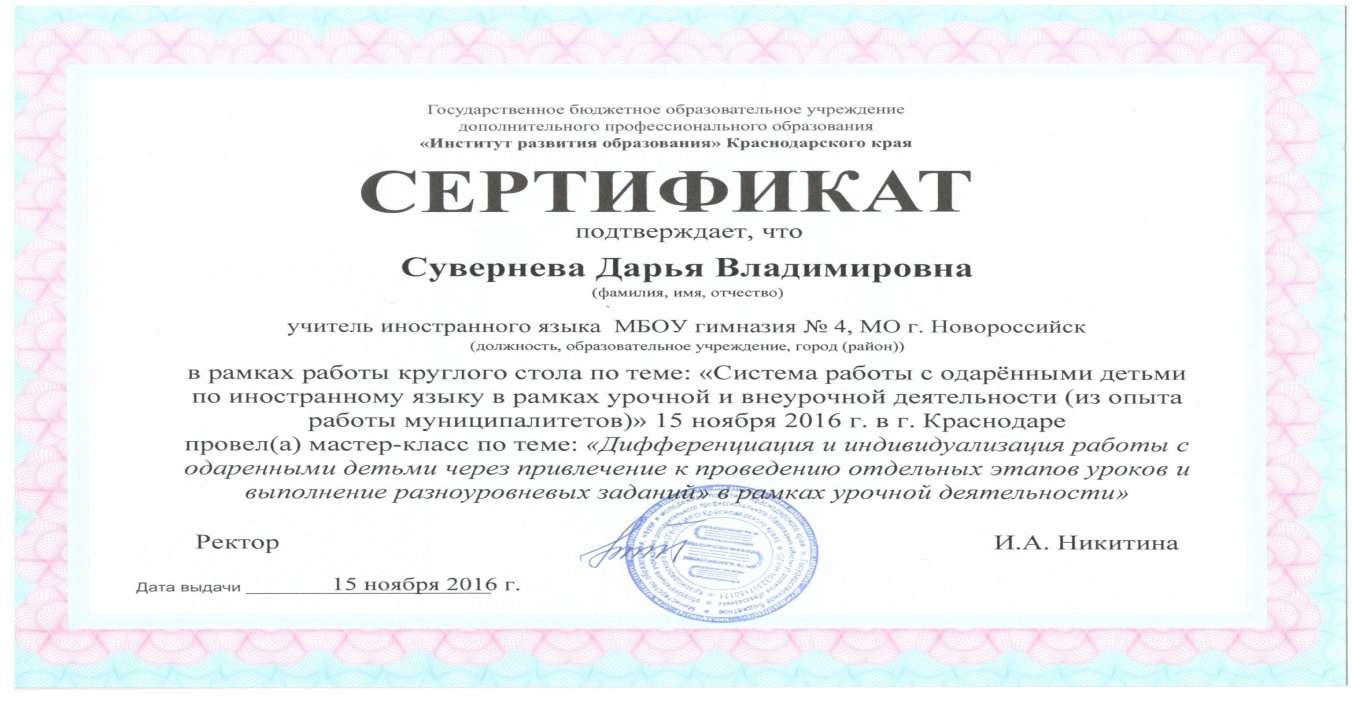 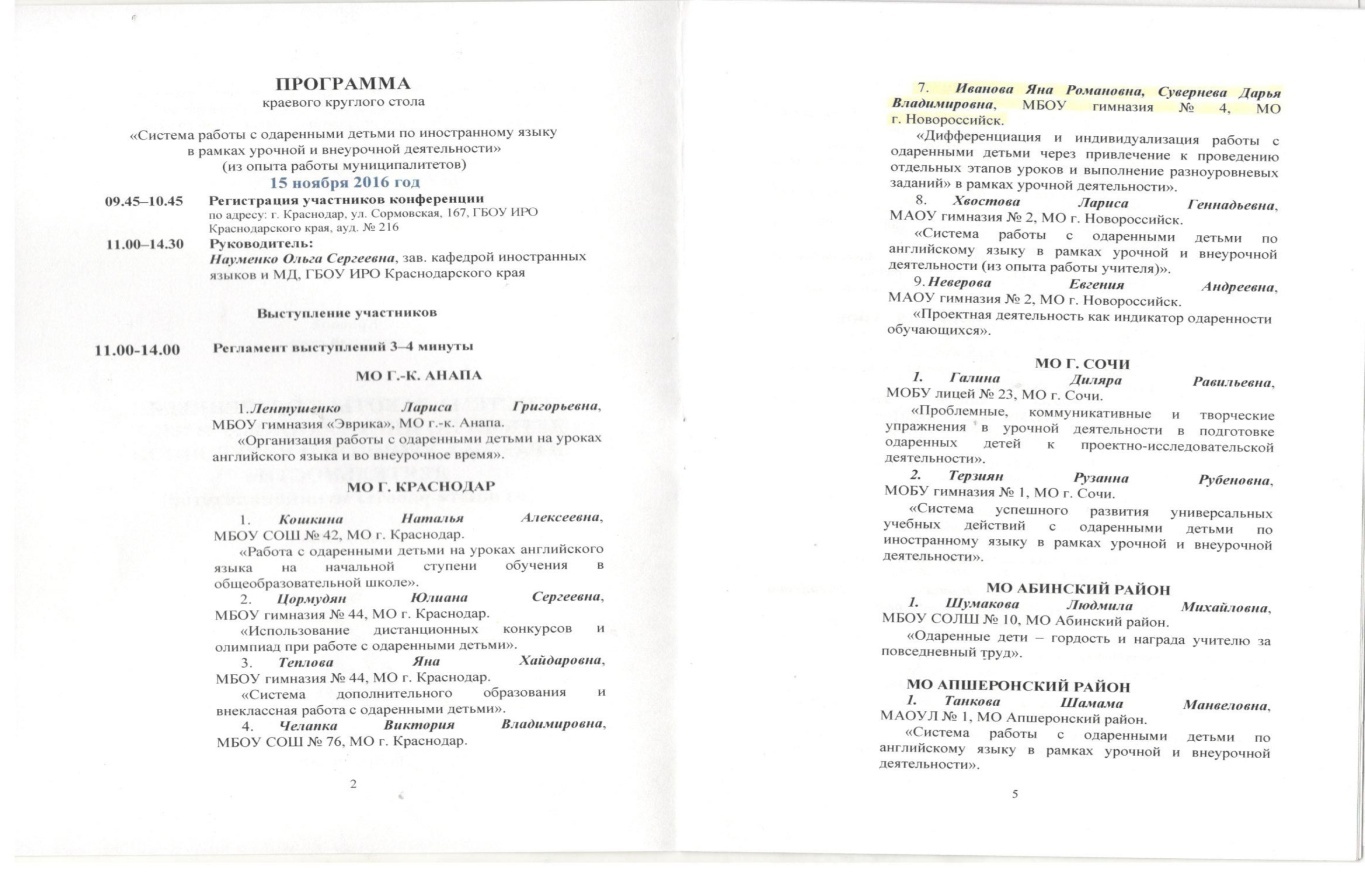 Приложение 1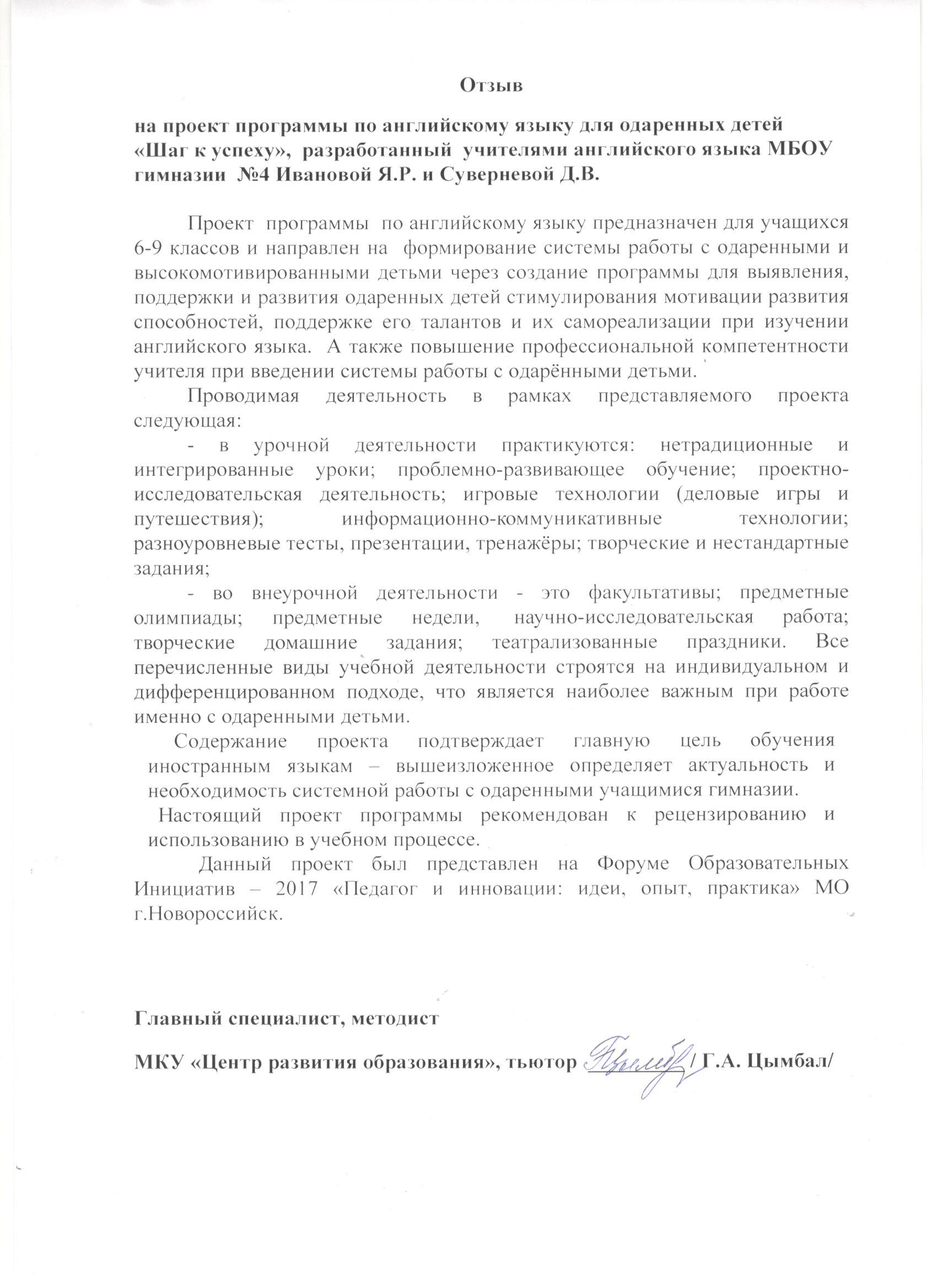 Приложение 3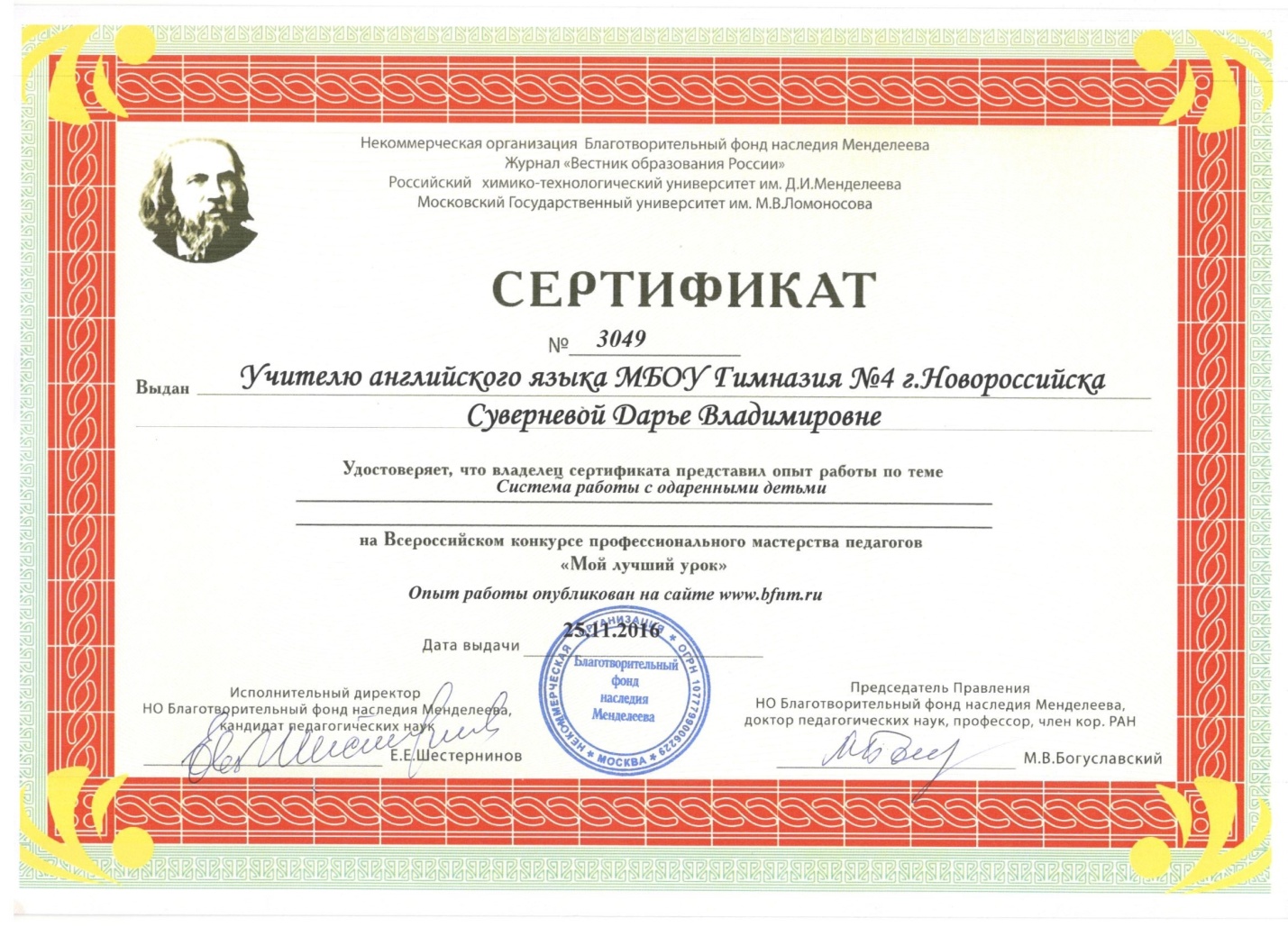 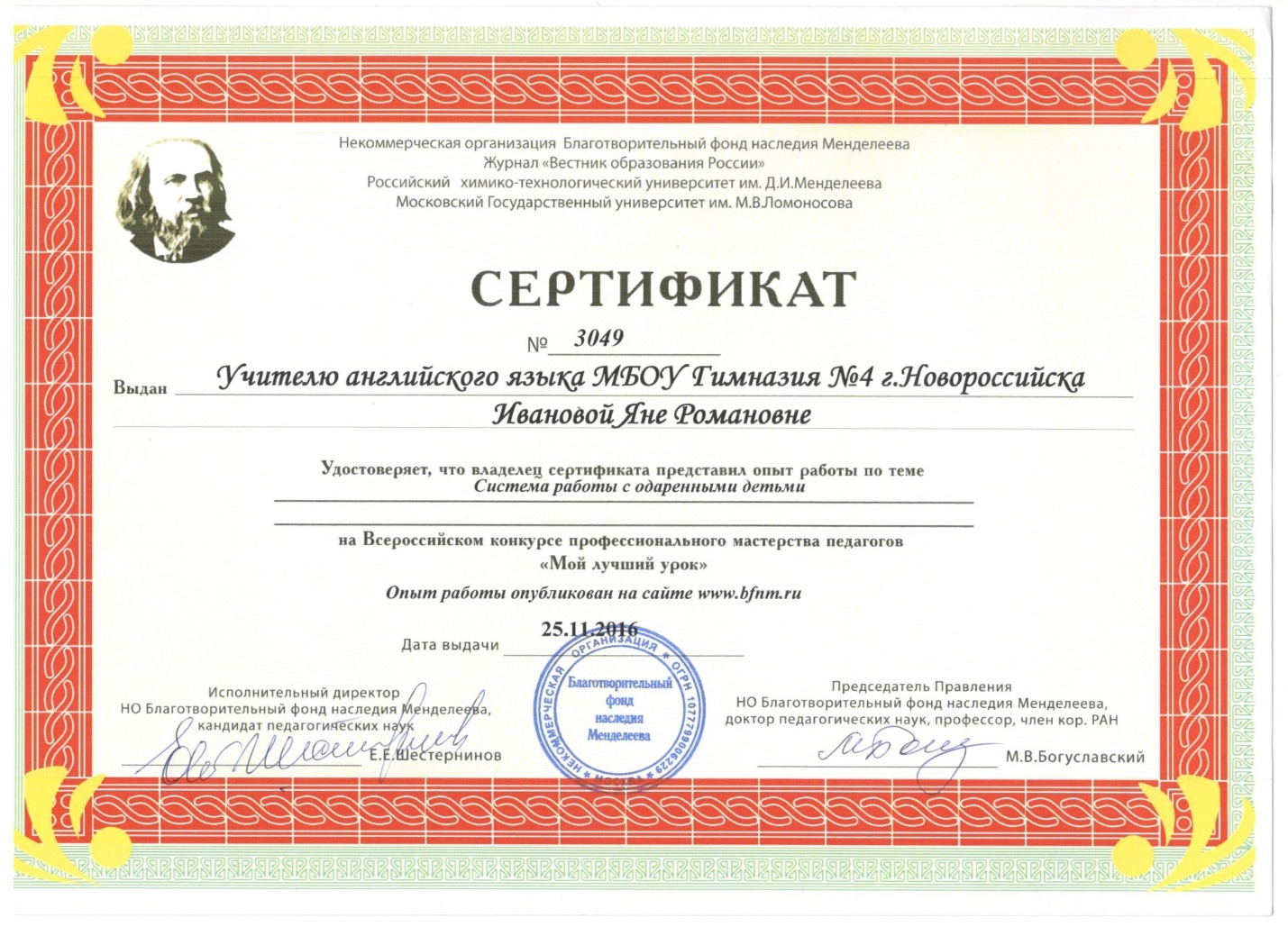 Приложение 4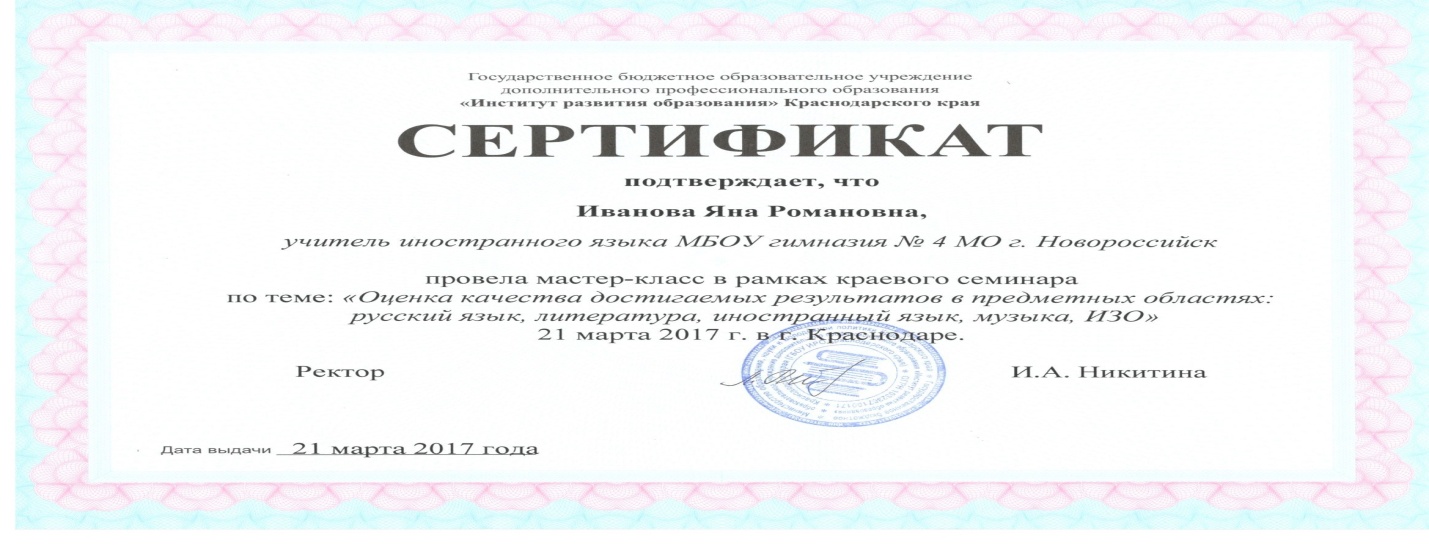 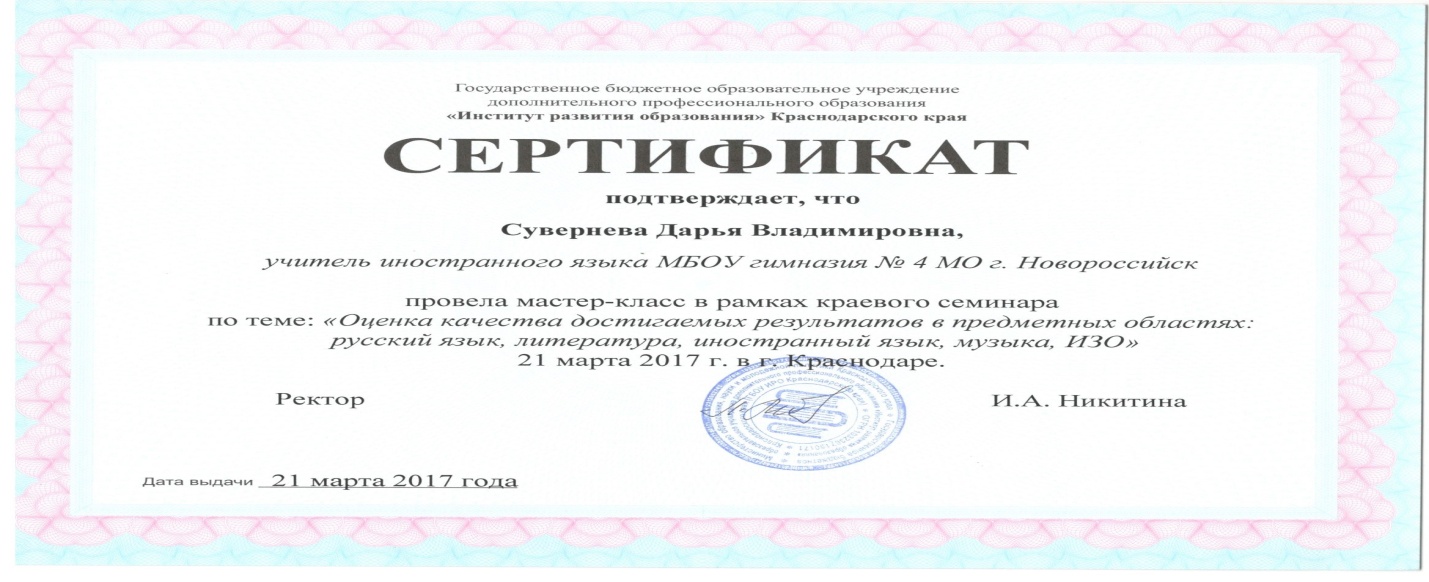 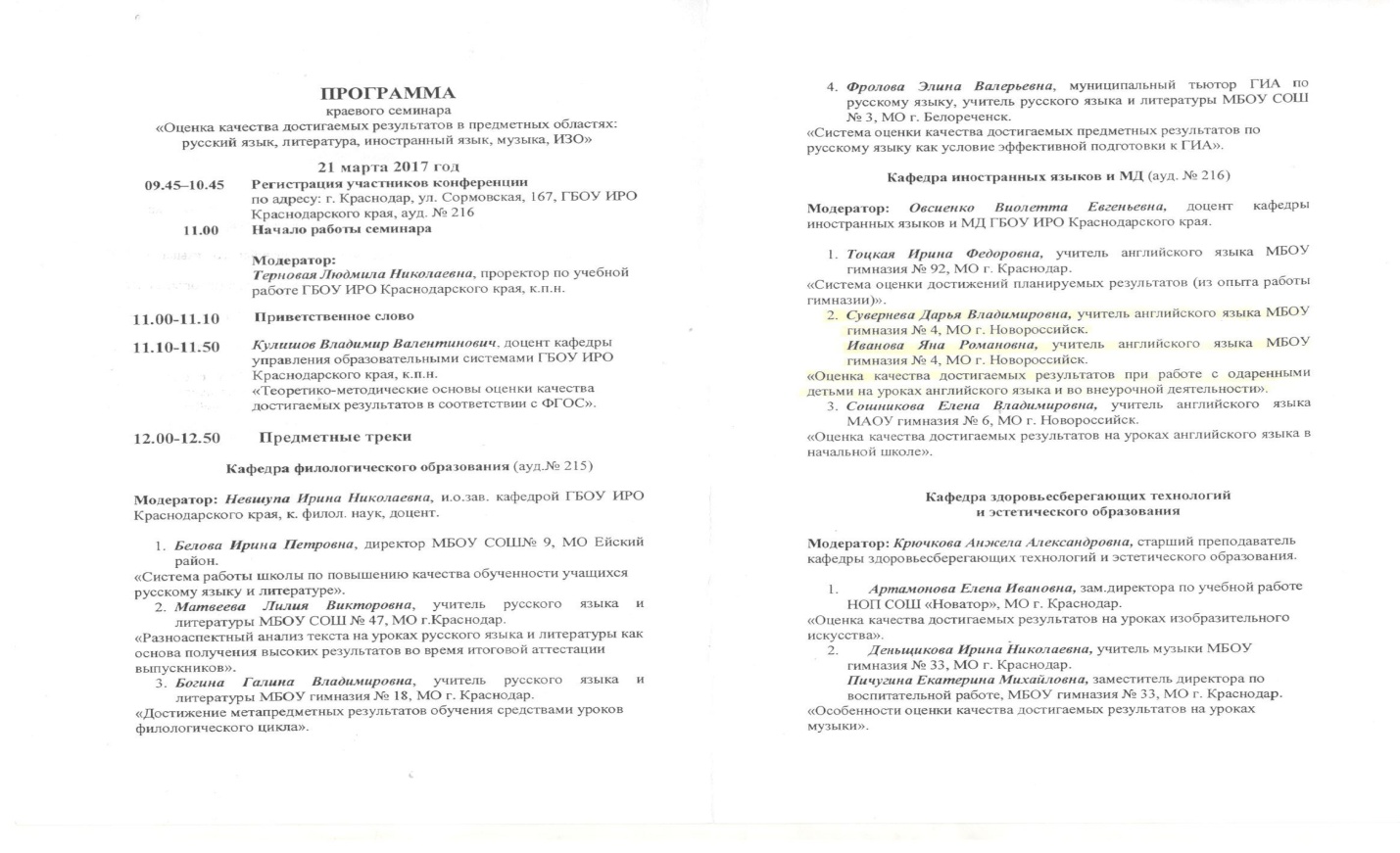 Приложение 5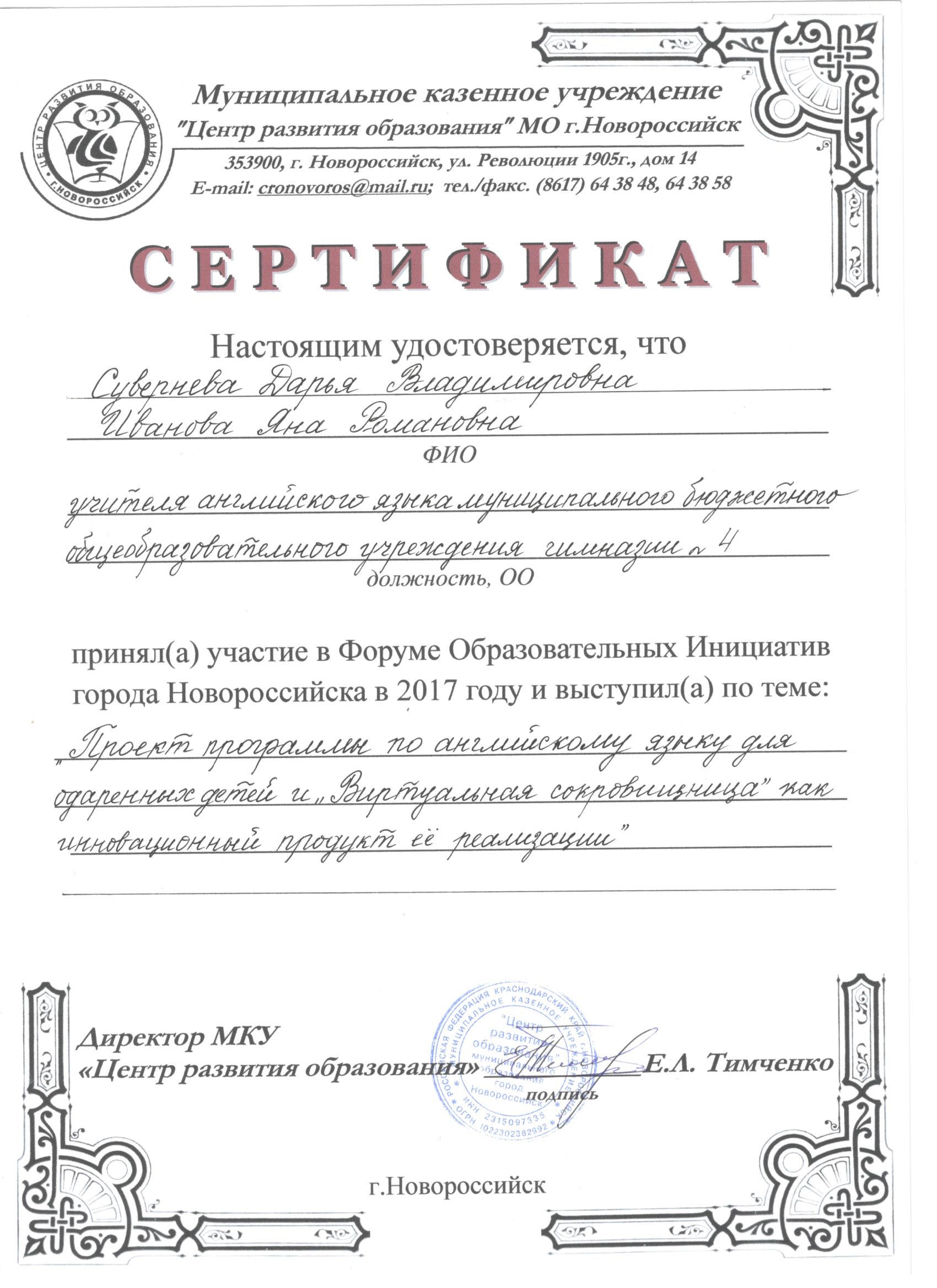 Приложение 6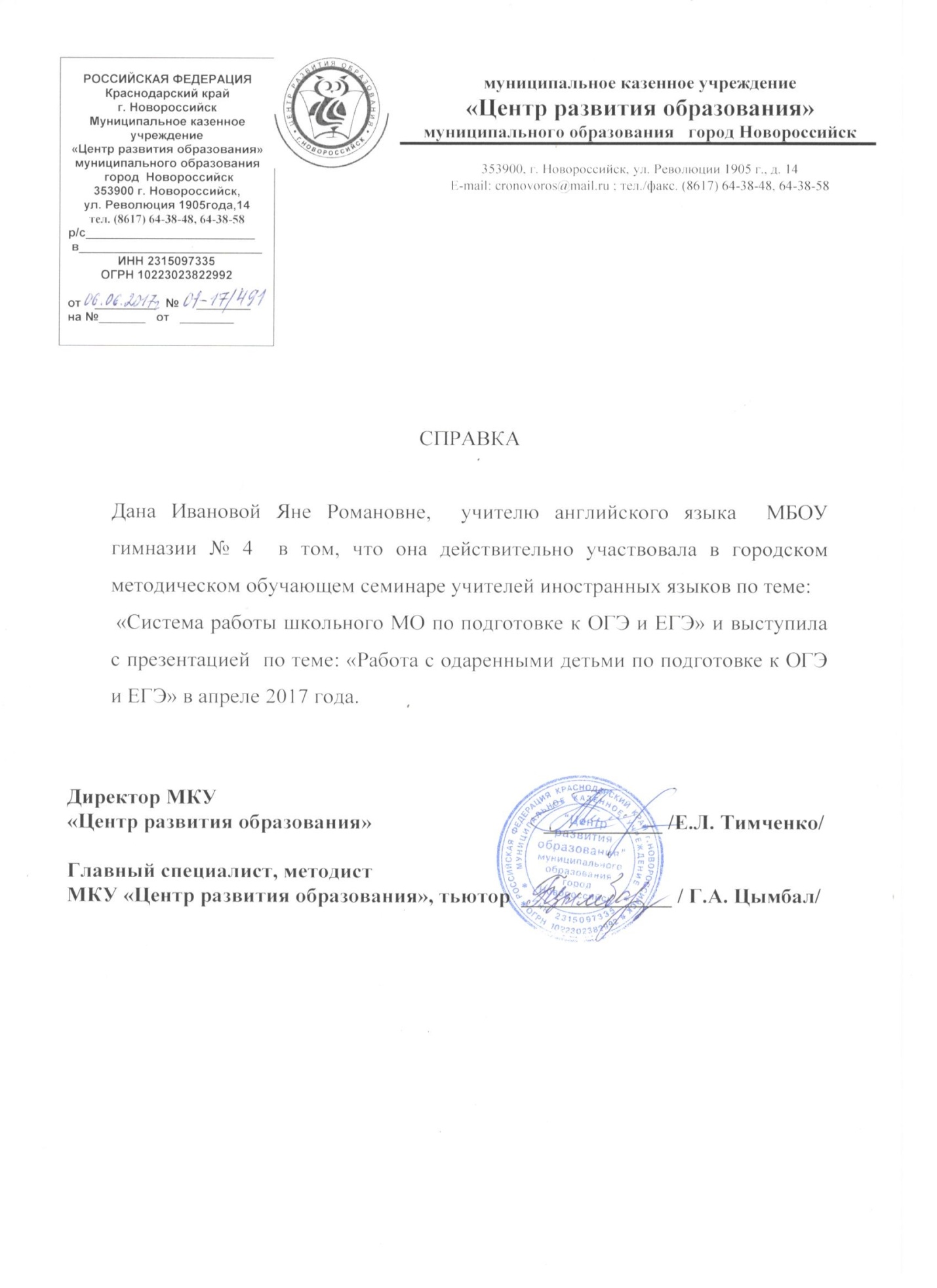 Приложение 7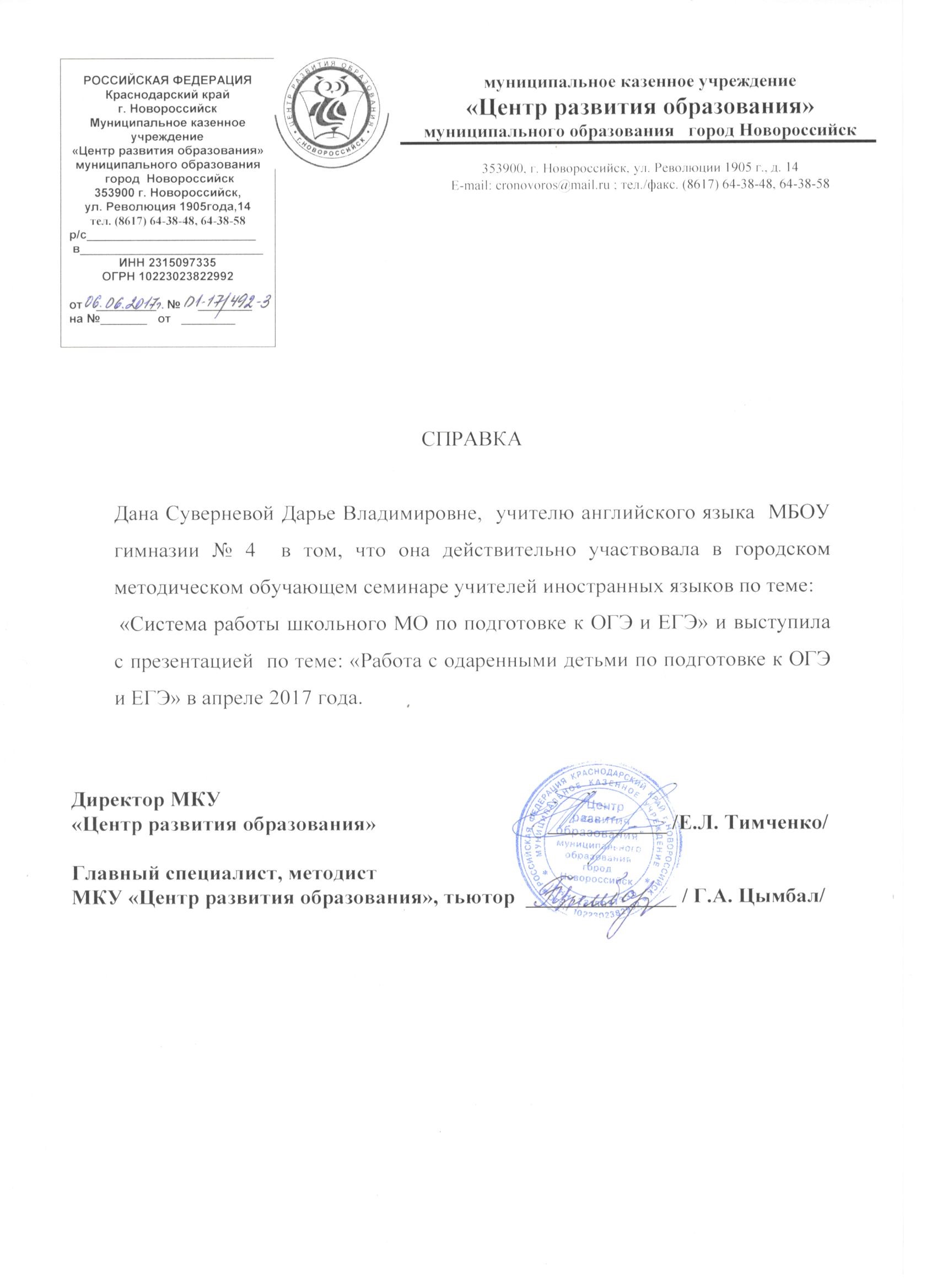 